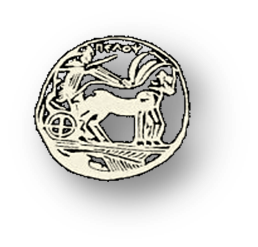 ΔΕΛΤΙΟ ΤΥΠΟΥΣτο πλαίσιο των εκδηλώσεων του Εργαστηρίου Διαχρονικής Μελέτης της Ελληνικής Γλώσσας και Γραμματείας «Νίκος Καρούζος», για το ακαδημαϊκό έτος 2018-2019, την Τετάρτη, 16 Ιανουαρίου 2019 και ώρα 19:00, θα πραγματοποιηθεί εκδήλωση όπου θα παρουσιαστεί το βιβλίο των Μίκη Θεοδωράκη και Κώστα Γουλιάμου, Στη Διαλεκτική της Αρμονίας (εκδόσεις Gutenberg). Ομιλητές στην εκδήλωση θα είναι:1. Γιώργος Ανδρειωμένος, Αντιπρύτανης Διοικητικών Υποθέσεων Πανεπιστημίου Πελοποννήσου, Καθηγητής Τμήματος Φιλολογίας2.  Ευγενία Μπιτσάνη, Καθηγήτρια του ΤΕΙ Πελοποννήσου, πολιτικός επιστήμονας/διδάκτορας πολιτιστικής πολιτικής και διοίκησης3. Ηλίας Μπιτσάνης, Δημοσιογράφος – ΣυγγραφέαςΑντιφώνηση – Μίκης Θεοδωράκης και Κώστας ΓουλιάμοςΗ εκδήλωση θα λάβει χώρα στο Αμφιθέατρο «Νικόλαος Πολίτης» της Σχολής Ανθρωπιστικών Επιστημών και Πολιτισμικών Σπουδών της Καλαμάτας.Θα ακολουθήσει συζήτηση με το κοινό. Επισυνάπτεται η αφίσα για την εκδήλωση.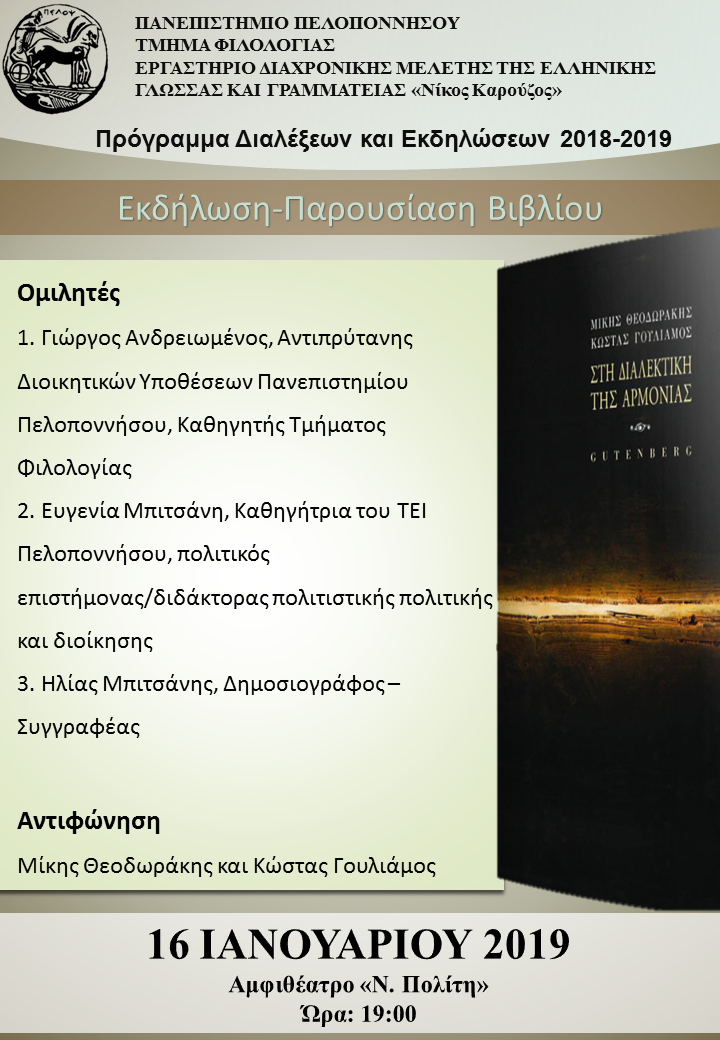 